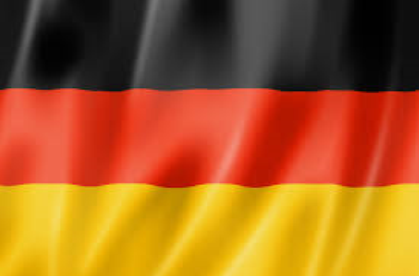 Lagkapten: DaniellaMedlemmar: Ellen, Palle, Moa & Astrid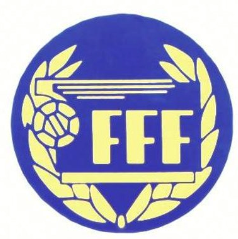 ANTAL POÄNGFRÅGESPORTSKJUTA KONORTUNNELBOLLSTAFETTTIKTOK